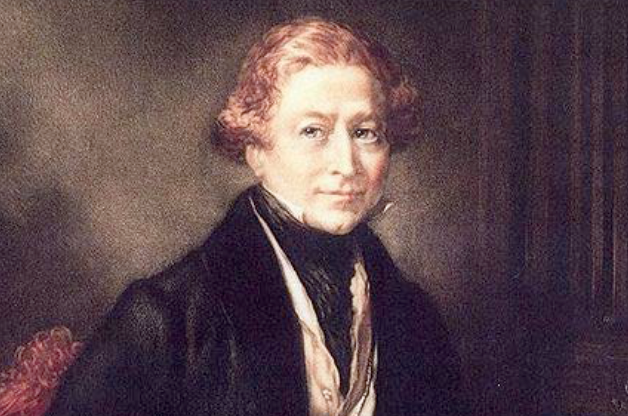 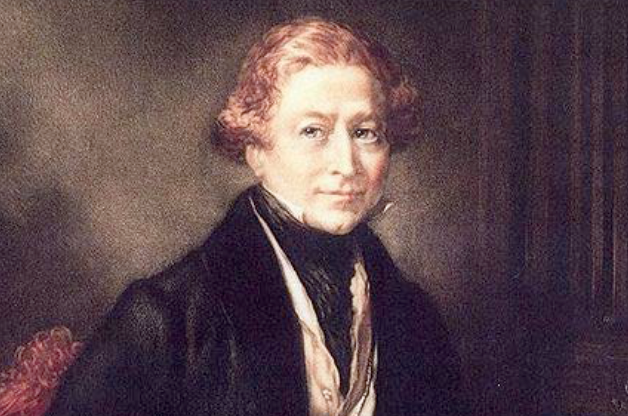 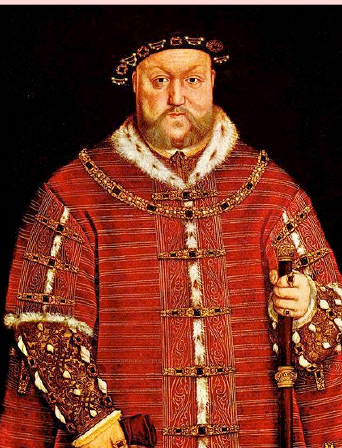 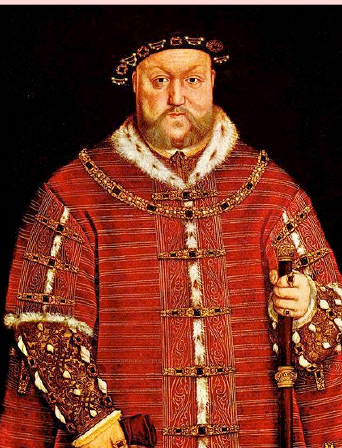 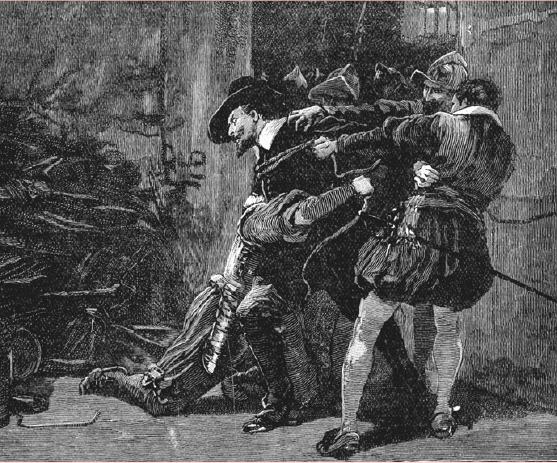 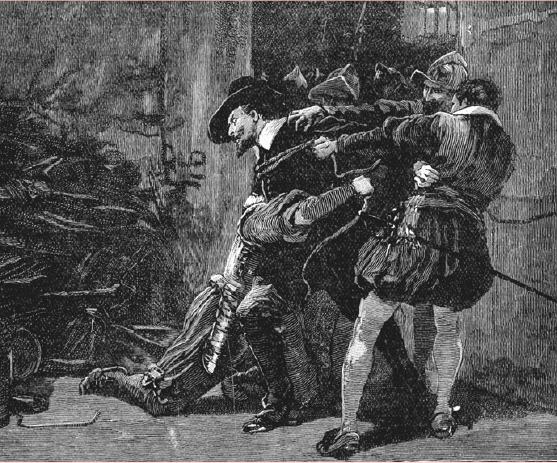 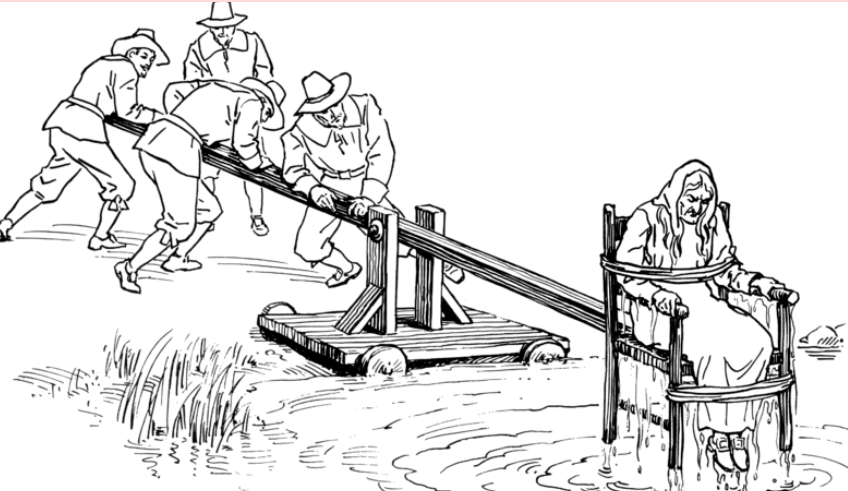 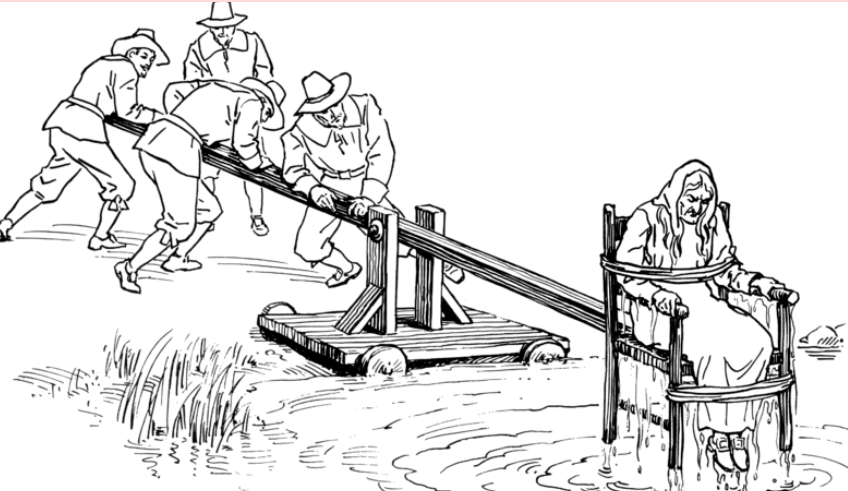 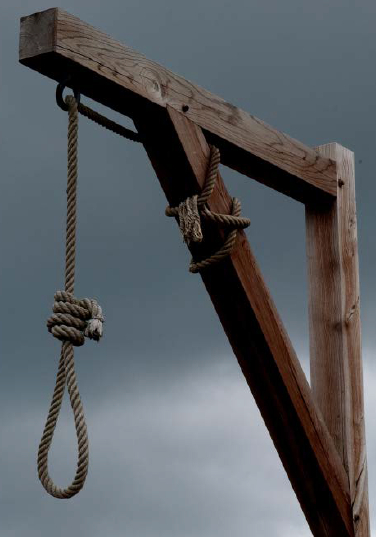 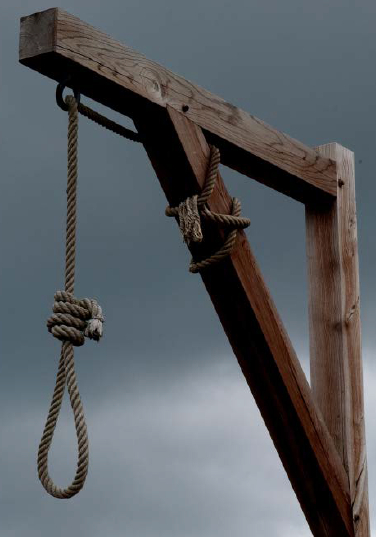 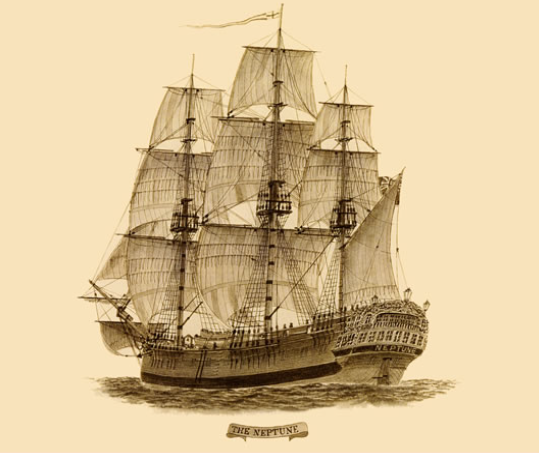 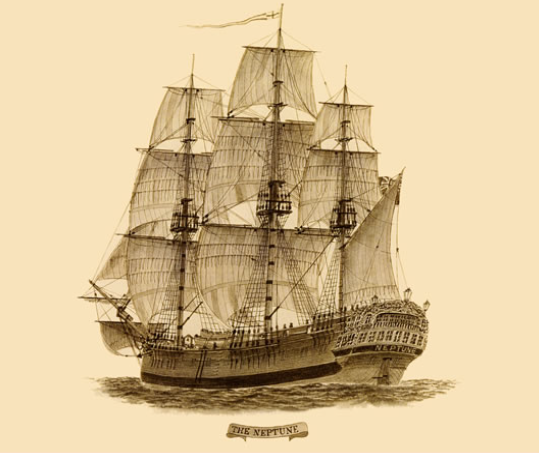 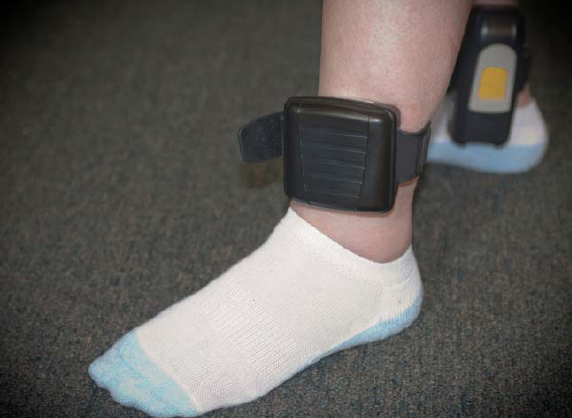 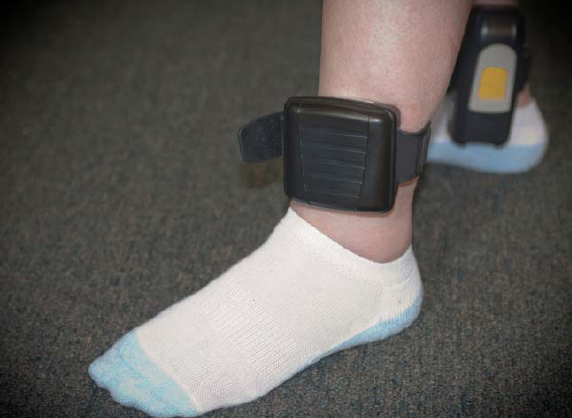 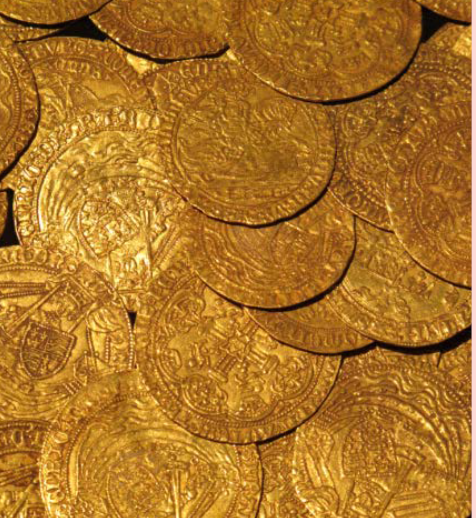 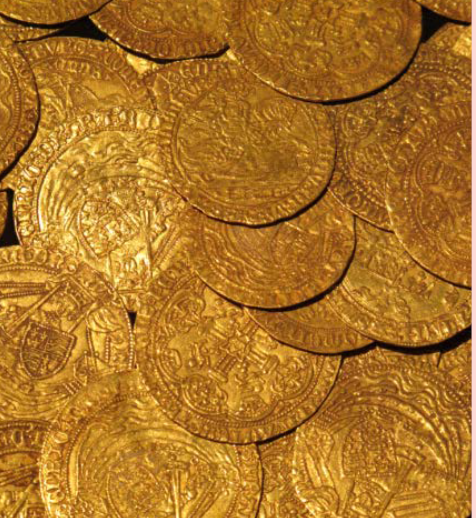 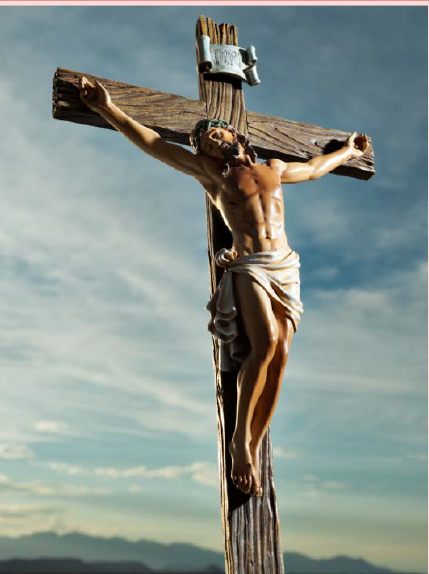 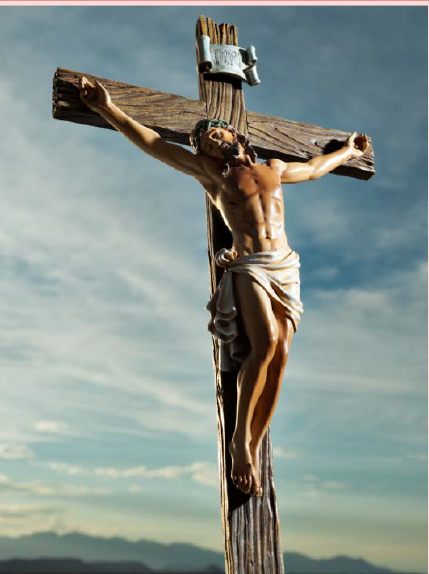 North Walkden Primary School Knowledge OrganiserNorth Walkden Primary School Knowledge OrganiserNorth Walkden Primary School Knowledge OrganiserNorth Walkden Primary School Knowledge OrganiserSubject: HistoryTerm: spring Year Group: 5NC Link: a study of an aspect or theme in British history that extends pupils’ chronological knowledge beyond 1066